Cheshire East Information, advice, and support 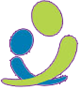 CEIAS Quick Guide to Transition into Primary School                                                               The transition to primary school is a big step for all children. It can be especially challenging for children who have any kind of special needs and/or disabilities. Teachers in primary school can best meet your child’s needs if they are fully informed about any special needs and areas of difficulty.
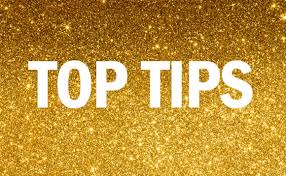 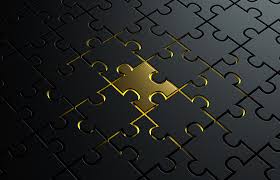 Speak with the schools’ Special educational needs coordinator (SENCO) to discuss your child’s needs prior to starting school so they can make the reception teacher and other staff aware.Ask for a photograph of the classroom and any other areas of the school your child will access regularly. Some schools will provide photographs of key members of staff such as the class teacher and teaching assistants. These may help your child to familiarise themselves.Discuss the new routines for drop off and pick up times with your child so that they know what to expect.Find out who to contact if you have concerns e.g., Class teacher, SENCO, keyworker, or Teaching Assistant.Ask what strategies are in place and arrangements for individual children, for example those who find busy times challenging. This may include assemblies, lunchtimes, and playtime.Make daily checklists for uniform, PE kit and bookbag or reading folder.Ensure your child knows where and who to go to if they are having difficulties.Ensure that any relevant information is passed on from your child’s Early Years setting, for example, a Special educational needs (SEN) Support Plan, One Page Profile, or pupil passport. If your child has an Education, health and care plan (EHCP) this must be reviewed ahead of the Phase Transfer and completed by 15th February in the year of transfer.     www.ceias.cheshireeast.gov.uk 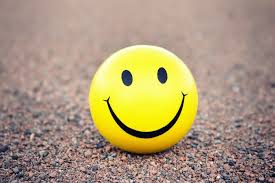 Top tips for starting school (contact.org.uk)  https://www.ipsea.org.uk/news/planning-the-move-to-a-new-school-for-child-with-send   
